______________________________________________________________________ПОСТАНОВЛЕНИЕ№ 32								                    	от 05 мая  2016 годаОб утверждении схемы расположения земельного участка или земельных участков на кадастровом плане территорииВ соответствии с Земельным кодексом Российской Федерации, Федеральным законом от 24.07.2007 года № 221-ФЗ «О государственном кадастре недвижимости», приказом Минэкономразвития России от 24.11.2008 года «Об утверждении формы межевого плана и требований к его подготовке, примерной формы извещения о проведении собрания о согласовании местоположения границ земельных участков», Администрация сельского поселения Федоровский сельсовет муниципального района Хайбуллинский район Республики Башкортостан постановляет:1.Утвердить схему расположения земельного участка на кадастровом плане территории, со следующими характеристиками:- площадь 880 кв.м.;- расположенного: Республика Башкортостан, Хайбуллинский район, Федоровский сельсовет, с. Федоровка, ул.М.Гареева, д. 22 А;- вид разрешенного использования: Для размещения спортивной площадки;- категория земель: земли населенных пунктов.2.Срок действия решения об утверждении схемы расположения земельного участка составляет два года.3.Контроль за исполнением настоящего постановления оставляю за собой.Глава сельского поселения					Н.С.Лебедева  БашҠОРтостан  республикаҺынЫҢХӘйбулла  районымуниципаль районыНЫҢФЕДОРОВКА  АУЫЛ  СОВЕТЫАУЫЛ БИЛӘМӘҺЕ  БАШЛЫҒЫ453809, Хәйбулла районы,Федоровка ауылы, М. Гареев урамы, 24,тел. (34758) 2-98-31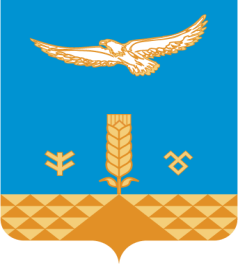 АДМИНИСТРАЦИЯсельскоГО  поселениЯФЕДОРОВСКИЙ сельсовет муниципального районаХАЙБУЛЛИНСКИЙ РАЙОНРЕСПУБЛИКИ БАШКОРТОСТАН453809, ул. М.Гареева, с.Федоровка, 24, Хайбуллинский район,тел. (34758) 2-98-31